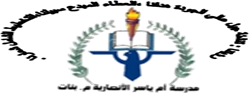 H.O.DKhazna AlOtaibyNoWeek no.Teacher Date Class and period1Week 4          Rasha 23-3 Tue.9-4 Second period2Week 5          Dana 28-3 Sun.7-7 Fourth period3Week 6Shaimaa Al Said8-4 Thur.7- 4 Fourth Period4Week 7Shaima Ahmad 11-4  Sun.6-1 Third Period5Week 8Nada19-4 Mon.7/1 Fourth period6Week 9Sara 26-4 Mon.7-6 Second Period7Week 10Nesma +Hanady 2-5 Sun9-5 third period8Week 11Aseel10-51-8 fourth period 9Week 12Rania + Badria 